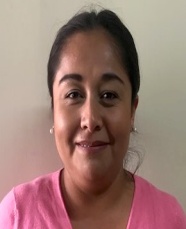 CLAVE/NIVEL DE PUESTOJD3Jefe del Departamento de Pagaduría y Viáticos • ICAI • ActualJefe de Crédito y Cobranza •Mercantil Distribuidora SA de CV •Noviembre 2016 – Junio 2018Jefe de Crédito, Cobranza y Pagos •Grupo Settepi SAPI de CV. •Marzo 2014 – Julio 2016Administradora General •Wade Rain de Mexico SA de CV•Octubre 2012—Marzo 2014Auxiliar Administrativo •MABE•Abril 2011-- Marzo 2012.                 Auxiliar Administrativo  •INEGI (Instituto Nacional de                                                 Estadística y Geografía)•Junio 2010 –Septiembre 2010Recursos Humanos•Comisión Estatal De Aguas y Saneamiento De Coahuila•Diciembre 2008 -Abril 2010Lic. Administración de Empresas con Especialidad en Desarrollo Empresarial.• Septiembre 2010 • Instituto Tecnológico de Saltillo.